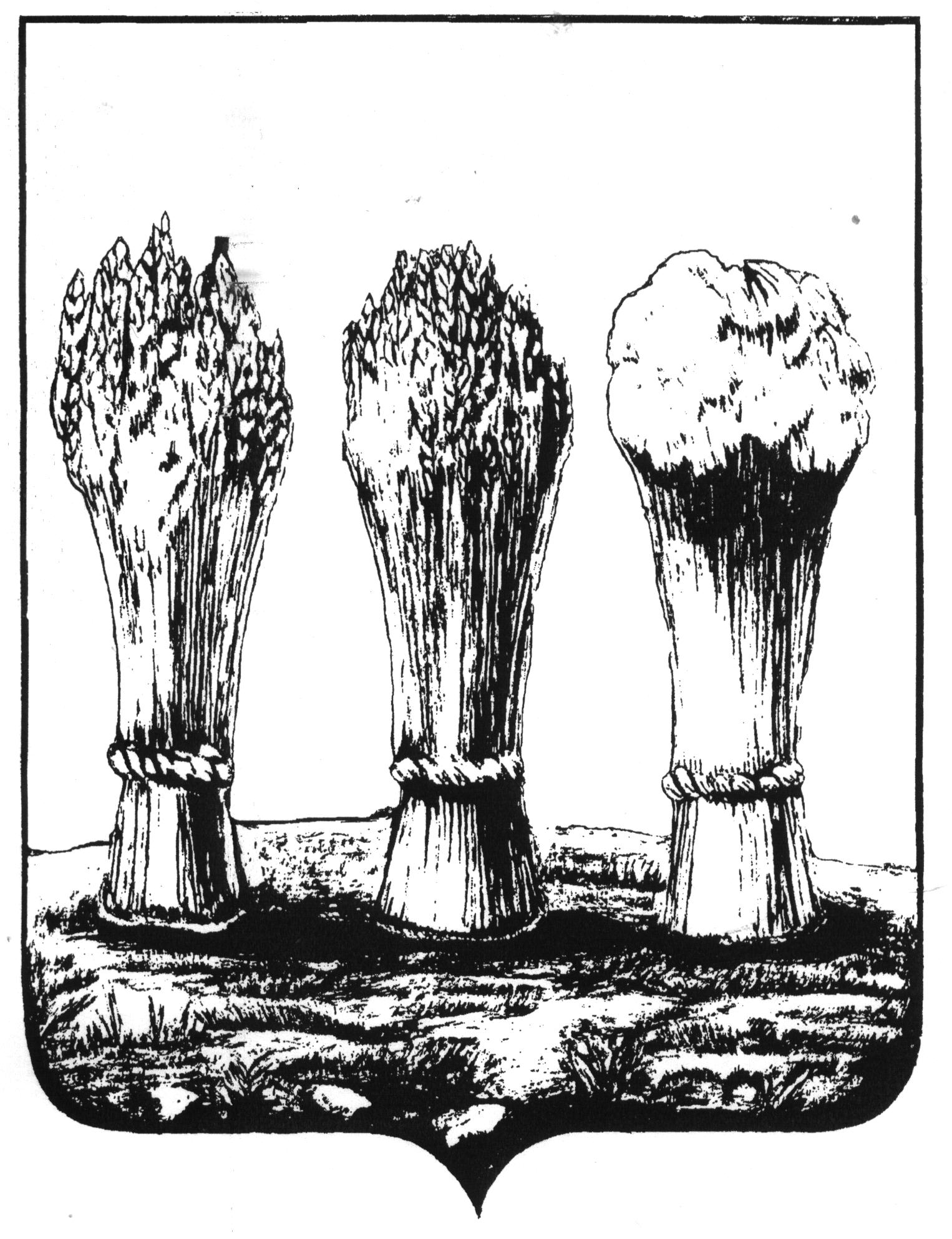 Управление образования города ПензыМуниципальное бюджетное общеобразовательное учреждениесредняя общеобразовательная школа № 57 имени  В.Х.Хохрякова г. ПензыПРИКАЗ            от «10» сентября 2020 г.				                                                     № 72/1-осПриказ «О  подготовке и проведении Всероссийских проверочных работ (ВПР) в  5, 6, 7, 8 и 9 классах МБОУ СОШ № 57 имени В.Х. Хохрякова в 2020 году»     В соответствии с приказом Федеральной службы по надзору в сфере образования и науки (Рособрнадзор) от 27.12.2019 № 1746 (с изменениями, внесёнными приказом Рособрнадзора  от 05.08.2020 №821)ПРИКАЗЫВАЮ:Провести Всероссийские проверочные работы (ВПР) в 5, 6, 7, 8 и  9 классах по программам предыдущего года обучения.Утвердить расписание ВПР в период с 14.09 по 12.10.2020 г. Назначить ответственным за организацию и проведение ВПР в МБОУ СОШ №57 имени В.Х. Хохрякова (школьным координатором ВПР) заместителя директора по УВР Загороднева Д.В.4. Назначить организаторами в аудитории и вне аудитории в период проведения ВПР следующих педагогических работников:5. Утвердить состав предметных комиссий (экспертов) по проверке ВПР:6. Назначить техническими специалистами при проведении ВПР  Лукину О.Э., Щуплову Н.А. (5-6 классы), Кочерову С.А., Добычину О.М. (7 – 9 классы). 7. Ответственному за организацию и проведение ВПР (школьному координатору ВПР):7.1.  Обеспечить проведение подготовительных мероприятий для включения образовательной организации в списки участников ВПР, в том числе, авторизацию в ФИС ОКО (https://fis-oko.obrnadzor.gov.ru/ раздел «Обмен данными» или по прямой ссылке https://lk-fisoko.obrnadzor.gov.ru/), получение логина и пароля доступа в личный кабинет образовательной организации, заполнение опросного листа ОО -  участника ВПР, получение инструктивных материалов.7.2. Внести необходимые изменения в расписание занятий образовательной организации в дни проведения ВПР, ознакомить обучающихся с изменениями в расписании.7.3. Скачать в личном кабинете в ФИС ОКО протокол проведения работы и список кодов участников. Распечатать бумажный протокол и коды участников. Разрезать лист с кодами участников для выдачи каждому участнику отдельного кода.7.4.Скачать комплекты для проведения ВПР (зашифрованный архив) в личном кабинете ФИС ОКО до дня проведения ВПР. 7.5. Провести инструктаж с организаторами в аудитории, вне аудитории.7.6. Получить шифр для распаковки в 7:30 в день проведения ВПР через личный кабинет на информационном портале ВПР.7.7. Обеспечить распечатку, конфиденциальность материалов и кодирования работ.7.8. Организовать выполнение участниками работы. Выдать каждому участнику код (каждому участнику – один и тот же код на все работы). В процессе проведения работы заполнить бумажный протокол, в котором фиксируется соответствие кода и ФИО участника. 7.9. По окончании проведения работы собрать все комплекты.7.10. Получить в личном кабинете в ФИС ОКО критерии оценивания заданий и электронную форму для сбора результатов в личном кабинете после 14:00 в день проведения ВПР.7.11. Организовать проверку работ предметными комиссиями (экспертами) с помощью критериев по соответствующему предмету в день проведения ВПР.7.12. Внести результаты оценивания в электронную форму для сбора результатов.7.13. Загрузить форму для сбора результатов не позднее чем через 2 (двое) суток после указанного выше времени начала работы.7.14. Получить сводные статистические отчеты о проведении ВПР через личный кабинет на портале ВПР.7.15. Довести результаты ВПР до сведения родителей (законных представителей) обучающихся.7.16. Проанализировать результаты ВПР и предоставить отчет о результатах ВПР на инструктивно-методическом совещании до 30.10.2020 г.10. Классным руководителям  5, 6, 7, 8 и 9 классов, в которых проводятся ВПР:10.1. Довести до сведения родителей (законных представителей) сроки проведения ВПР.10.2. Подготовить аудитории к проведению ВПР.10.3. Обеспечить наличие у обучающихся в день проведения работ черновиков, ручек.10.4. Обеспечить присутствие во время проведения ВПР общественных наблюдателей по 1 человеку от класса. Наблюдение проводить перекрестно.11. Контроль исполнения настоящего приказа оставляю за собой.Директор школы:                             /И.А. Тельнов/С приказом ознакомлены:ДатапроведенияУчастникиПредмет16 – 17.095 классырусский язык23.095 классыматематика1.105 классыокружающий мир18.096 классырусский язык22.096 классыистория, биология7.106 классыматематика21.097 классырусский язык24.097 классыматематика29.097 классыистория, география, биология, обществознание30.098 классыматематика2.108 классырусский язык6.108 классыфизика, обществознание8.108 классыгеография, английский язык30.099 классыматематика6.109 классырусский язык12.109 классыфизика, обществознание9 классыДатапроведенияУчастникиПредметФИО работниковОбязанности во время проведения ВПР16 – 17.095 классырусский языкЩуплова Н.А, Антипенко С.В., Кочерова С.А., Плаксина С.В., Десницкая Н.И.Организаторы в аудитории16 – 17.095 классырусский языкМатвеева Е.И.Организатор вне аудитории 23.095 классыматематикаЧернийчук Н.А., Антипенко С.В., Байкова М.Н., Щуплова Н.А., Лыжкова М.В.Организаторы в аудитории23.095 классыматематикаМатвеева Е.И.Организатор вне аудитории 1.105 классыокружающий мирМаслюк Н.М., Аравина Н.Н., Добычина О.М., Плаксина С.В., Антипенко С,В,Организаторы в аудитории1.105 классыокружающий мирМатвеева Е.И.Организатор вне аудитории 18.096 классырусский языкАрбузова Н.В., Еремкина Г.Г., Сазнова В.А., Маслюк Н.М.Организаторы в аудитории18.096 классырусский языкСавина К.С.Организатор вне аудитории22.096 классыистория, биологияАравина Н.Н., Еремкина Г.Г., Сазнова В.А., Косоротова Л.Н.Организаторы в аудитории22.096 классыистория, биологияСавина К.С.Организатор вне аудитории7.106 классыматематикаАравина Н.Н., Щуплова Н.А., Горячева Т.И., Косоротова Л.Н.Организаторы в аудитории7.106 классыматематикаСавина К.С.Организатор вне аудитории21.097 классырусский языкСазнова В.А., Десницкая Н.И., Добычина О.М., Локатанова Е.В., Орехова Г.Н., Пронина А.Ю.Организаторы в аудитории21.097 классырусский языкГорюнова Ю.С.Организатор вне аудитории24.097 классыматематикаПрокина М.С., Шевионкова Ю.В., Дмитриева Ж.А., Горячева Т.И.Организаторы в аудитории24.097 классыматематикаГорюнова Ю.С.Организатор вне аудитории29.097 классыистория, география, биология, обществознаниеЛокатанова Е.В., Плаксина С.В., Торгашина Е.А.,Горячева Т.И.Организаторы в аудитории29.097 классыистория, география, биология, обществознаниеГорюнова Ю.С.Организатор вне аудитории30.098 классыматематикаАнтипенко С.В., Маслюк Н.М., Пронина А.Ю., Лукина О.Э., Шпилькова Л.Н., Казакова И.И.Организаторы в аудитории30.098 классыматематикаСтрибная А.А.Организатор вне аудитории2.108 классырусский языкМансимова А.В., Антипенко С.В., Локатанова Е.В., Десницкая Н.И., Арбузова Н.В., Добычина О.М.Организаторы в аудитории2.108 классырусский языкСтрибная А.А.Организатор вне аудитории6.108 классыфизика, обществознаниеКазакова И.И., Дмитриева Ж.А., Добычина О.М., Десницкая Н.И.Организаторы в аудитории6.108 классыфизика, обществознаниеСтрибная А.А.Организатор вне аудитории8.108 классыгеография, английский языкПлатонова Г.А., Локатанова Е.В., Торгашина Е.А., Десницкая Н.И., Косоротова Л.Н., Арбузова Н.В., Антипенко С.В., Евстифеева Т.Б., Чекунова О.А.Организаторы в аудитории8.108 классыгеография, английский языкЛукина О.Э., Щуплова Н.А.Технические специалисты8.108 классыгеография, английский языкСтрибная А.А.Организатор вне аудитории30.099 классыматематикаТруханова О.А., Косоротова Л.Н., Орехова Г.Н., Фаюстова Л.В., Маслюк Н.М.Организаторы в аудитории30.099 классыматематикаСтрибная А.А.Организатор вне аудитории6.109 классырусский языкПлатонова Г.А., Фаюстова Л.В., Орехова Г.Н., Лыжкова М.В., Шпилькова Л.Н., Еремкина Г.Г.Организаторы в аудитории6.109 классырусский языкСтрибная А.А.Организатор вне аудитории12.109 классыфизика, обществознаниеПлатонова Г.А., Труханова О.А., Еремкина Г.Г.Организаторы в аудитории12.109 классыфизика, обществознаниеМатвеева Е.И.Организатор вне аудитории Предметкласссостав предметных комиссийрусский язык5 классАравина Н.Н., Байкова М.Н., Чернийчук Н.А.математика5 классДесницкая Н.И., Плаксина С.В., Лукина О.Э.окружающий мир5 классЮшкова В.В., Маслюк Н.М., Шпилькова Л.Н.русский язык6 классАравина Н.Н., Байкова М.Н., Горячева Т.И., Косоротова Л.Н.биология6 классДмитриева Ж.А., Мансимова А.В.история6 классМаслюк Н.М., Кривулин А.Д.математика6 классСазнова В.А., Еремкина Г.Г.русский язык7 классГорячева Т.И., Косоротова Л.Н., Торгашина Е.А.математика7 классСазнова В.А., Локатанова Е.В.история7 классЛыжкова М.В., Антипенко С.В.география7 классШпилькова Л.Н., Дмитриева Ж.А.биология7 классДмитриева Ж.А., Фаюстова Л.В.обществознание7 классЛыжкова М.В., Антипенко С.В.математика8 классПлатонова Г.А., Арбузова Н.В., Локатанова Е.В.русский язык8 классГорячева Т.И., Торгашина Е.А., Чернийчук Н.А.география8 классДмитриева Ж.А., Шпилькова Л.Н.английский язык8 классЕвстифеева Т.Б., Чекунова О.А., Казакова И.И., Пронина А.Ю.физика8 классТруханова О.А., Добычина О.М.обществознание8 классЛыжкова М.В., Антипенко С.В.Математика9 классАрбузова Н.В., Платонова Г.А., Еремкина Г.Г.Русский язык9 классАравина Н.Н., Косоротова Л.Н., Торгашина Е.А.обществознание9 классЛыжкова М.В., Загороднев Д.В.физика9 классТруханова О.А., Добычина О.М.№ФИОорганизатораПодпись№ФИОорганизатораПодпись1Загороднев Д.В.19Орехова Г.Н.2Антипенко С.В.20Пронина А.Ю.3Кочерова С.А.21Прокина М.С.4Плаксина С.В.22Шевионкова Ю.В.5Десницкая Н.И.23Торгашина Е.А.6Маслюк Н.М.24Шпилькова Л.Н.7Лукина О.Э.25Казакова И.И.8Добычина О.М.26Мансимова А.В.9Дмитриева Ж.А.27Платонова Г.А.10Чернийчук Н.А.28Евсифеева Т.Б.11Байкова М.Н.29Чекунова О.А.12Щуплова Н.А.30Фаюстова Л.В.13Лыжкова М.В.31Труханова О.А.14Аравина Н.Н.32Матвеева Е.И.15Арбузова Н.В.33Стрибная А.А.16Еремкина Г.Г.34Савина К.С.17Сазнова В.А.35Горюнова Ю.С.18Косоротова Л.Н.36Локатанова Е.В.